	South Wheatland Fire Protection District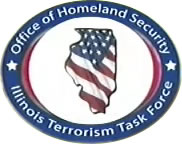 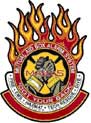     1851 S Taylorville RdDecatur   Phone (217) 429-1031	Fax (217) 429-4236Email: southwheatland511@comcast.netWebsite: southwheatlandfire.comChief Thomas A WilliamsAssistant Chief Dane HodgesMinutes from the SWFPD Meeting 4/15/191. Meeting Called to Order by President Sadowski at 19:00hrs.2. Roll Call:Officers Present – President D. Sadowski, Recording Secretary Josh Sapp, Melissa Williams sat in for Treasurer Sid DufferFirefighters – Chief Thomas Williams, Brad McLaughlin3. Previous Minutes from meeting dated 3/18/19 were read and approved.4. Treasurer’s report will be read at the 5/20/19 meeting since Treasurer Duffer was absent.5. Bills were approved and paid.6. Old Business: NONE7. New Business: Michelle Street from Compass Insurance was present to go over SWFPD insurance policies and needs. A motion was made, seconded, and passed to renew insurance with Compass Insurance in the amount of $13,054.008. Comments from Public: NONE9. FF Comments: NONE10. Fire Chief Comments: NONE11. Announcements: NONE12. Meeting was adjourned at 20:18.Next Meeting will be held on 5/20/19 at 1900hrs at the SWFPD Building – 1851 S Taylorville Road, Decatur IL   62521.Minutes submitted by Joshua D. Sapp, recording secretary